MANIFESTACIÓN DE INTENCIÓN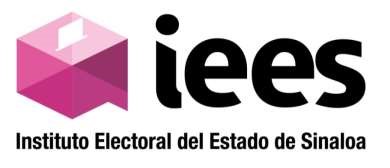 Formato IEES-CI-02-RPCuliacán Sinaloa, a ______________________Lic. Arturo Fajardo MejíaConsejero Presidente del InstitutoElectoral del Estado de Sinaloa.Presente.-En términos del Acuerdo dictado por el Consejo General del Instituto Electoral del Estado de Sinaloa, en sesión de fecha 17 de noviembre de dos mil veintitrés, relativo a los Lineamientos aplicables para el registro de candidaturas independientes, le presentamos la lista de aspirantes a las candidaturas independientes a regidurías por el Principio de Representación proporcional, que deberá ser considerada, en el supuesto de que la planilla para integrar el ayuntamiento del municipio ________________ del Estado de Sinaloa, encabezada por ____________________  como candidata o candidato independiente a la presidencia Municipal, no obtenga el triunfo en la elección correspondiente por el Principio de Mayoría Relativa, pero si cuente con los votos suficientes para ser considerado en la asignación de regidurías de Representación Proporcional, en el proceso electoral local 2023-2024.Para tal efecto, la lista de candidaturas independientes a regidurías de Representación Proporcional se integra de la siguiente manera:Señalando como domicilio para oír y recibir notificaciones, el mismo que se ha señalado en la manifestación de intención de la planilla a integrar el Ayuntamiento del municipio de __________ encabezada por la o el C. ______________________________ como candidata o candidato independiente a la presidencia municipal.Bajo protesta de decir verdad, manifiesto, al Instituto Electoral del Estado de Sinaloa, que el contenido de la presente notificación y la documentación que la conforma, es plenamente veraz.ATENTAMENTE_____________________________________________________________________Nombre(s) y firma o huella dactilar de la o el ciudadano aspirante enlistado como propietario(a) en el número 1 de la listaNo. de ListaTipo de cargoApellido PaternoApellido MaternoNombre (s)Clave de Elector1Propietario (a)1Suplente2Propietario (a)2Suplente3Propietario (a)3Suplente4Propietario (a)4Suplente5Propietario (a)5Suplente